Universidade Federal de Rondônia – UNIR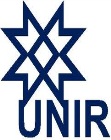 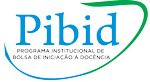 Programa Institucional de Bolsa de Iniciação à Docência – PIBIDPrática: Coleta e observação de AlgasINTRODUÇÃO              As algas podem ser macroscópicas, como as marinhas, podem ser observadas junto às costas rochosas em diferentes formas: filamentosas, em forma de tubos, lâminas largas de bordas irregulares, finas como folhas de alface e outras formas.  A maioria das algas é microscópicas, unicelulares, sendo encontradas nas águas marinhas, nas doces e até no meio terrestre. São praticamente encontradas em todos os lugares. OBJETIVOObservar e reconhecer no microscópio a morfologia de algumas algas.MATERIAIS Algas de água doce Lâminas e lamínulas Papel higiênico Microscópio óticoMÉTODOSColocar uma gota d'água da amostra de água sobre a lâmina de vidro. Colocar uma lâmina por sobre a gota d'água. Observar no aumento de 10x e 40x. Repita o procedimento e faça um esquema do que observou nos 2 aumentos. QUESTÕES1) Desenhe o que foi observado no microscópio nos 2 aumentos.2) Observe as estruturas das Algas. Quantas formas vocês conseguiram encontrar?REFERÊNCIARoteiro utilizado pela escola E.E.E.M. Major Guapindaia. Adaptado pelos bolsistas do PIBID.